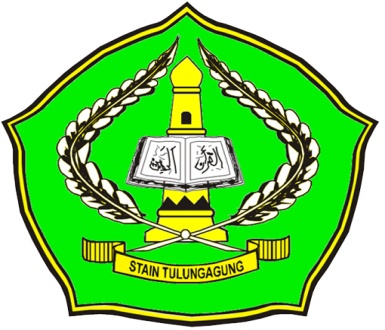 A STUDY ON ABILITY AND PROBLEMS IN WRITING NARRATIVE ESSAY OF THE SECOND SEMESTER STUDENTS OF ENGLISH DEPARTMENT STAIN TULUNGAGUNG  THESIS:Presented to State Islamic College of Tulungagung in partial fulfillment of the requirements for the degree of Sarjana Pendidikan Islam in English Education ProgramBy:EVERISIAN HIDAYATINIM. 3213083006ENGLISH EDUCATION PROGRAM DEPARTMENT OF ISLAMIC EDUCATION STATE COLLEGE FOR ISLAMIC STUDIES (STAIN) TULUNGAGUNGJuly 2012